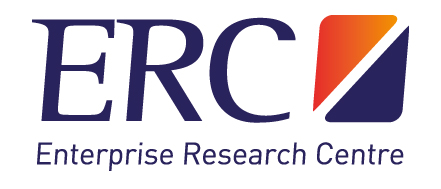 Rural Enterprise Support Workshop 27 February 2014PROGRAMME 09.30-10.00REGISTRATION AND REFRESHMENTSLitchfield Lounge10.00-10.10Welcome and Introductions Prof Stephen Roper, Director, Enterprise Research Centre White Hall Suites10.10-10.30Rural Enterprise Growth: setting the scene Roger Turner, Consultant in Rural EconomiesWhite Hall Suites10.30-11.00Growth, Stability or Decline in rural enterprisesMichael Ridge, Director, Frontier EconomicsWhite Hall Suites11.00-11.15REFRESHMENTS Litchfield Lounge11.15-11.45Advice and training: Rural access to National employer skills and Government business support programmes  
Jim Hillage, Director of Research, Institute for Employment Studies (IES)White Hall Suites11.45-12.15Business Premises: Honey Pots and HivesMaximising the potential of rural enterprise hubs  
Dr Paul Cowie, Research Associate, Centre for Rural Economy, Newcastle University White Hall Suites12.15-12.45Discussion Session on issues raised by the morning’s presentationsWhite Hall Suites12.45-13.30LUNCH / NETWORKINGLitchfield Lounge13.30-14.00Networks and support for under-represented groups:  Successful support of rural businesswomen 
Polly Gibb, Director of WiRE (Women in Rural Enterprise)White Hall Suites14.00-14.30Community –Led Local Development : LEADER and rural growth Dr Gary Bosworth, Lincoln Business School, University of LincolnWhite Hall Suites14.30-15.15Discussion Session on issues raised by the afternoon’s presentations. At the start of this session, there will a short presentation on Finance for growth. Tim Powell, Senior Business Executive, University of Warwick’s Science ParkWhite Hall Suites15.15-15.30Conclusions and where nextProf Stephen Roper, Director, ERCWhite Hall Suites15.30CLOSE